Ψηφιακά Τμήματα Α-ΒΠληροφορική_1ο ΜάθημαΜε τη βοήθεια και την επίβλεψη των γονιών σας πατήστε στον παρακάτω σύνδεσμο και επιλέξτε μια ζωγραφιά για να ζωγραφίσετε.http://www.hellokids.com/templates/coloriages/fab/index.php?id=14&idc=32595Αν θέλετε προσθέτετε ζώα ή και αντικείμενα στη ζωγραφιά που επιλέξατε και βέβαια γεμίζετε με χρώματα.Πιστεύω δεν θα δυσκολευτείτε. Να  εγώ ζωγράφισα την παρακάτω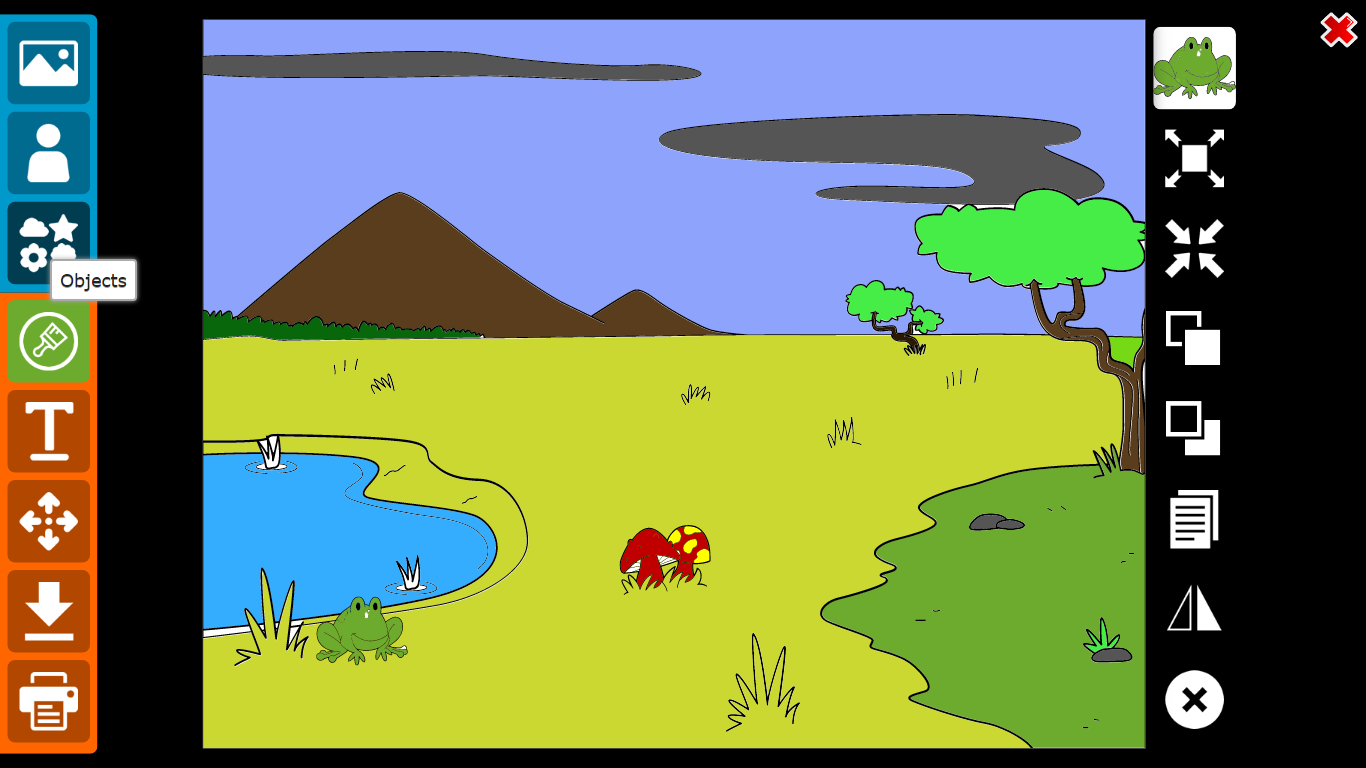 Καλή διασκέδαση!!!